             PRELIMINARY SCREENING FOR PATIENTS BEFORE STARTING 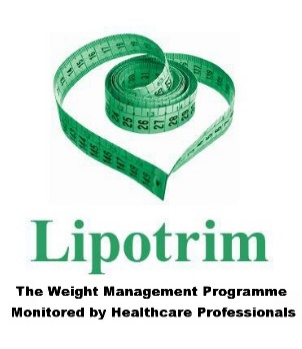                             THE Lipotrim PROGRAMME
I declare that the above answers are true, that I have not omitted any material information and that I authorise the release of the findings of the questionnaire to Howard Foundation Research Ltd. and the supervising pharmacy. (See T&Cs).I am happy to be contacted by: email  │ Direct mail  │ Text message   │ Telephone   (tick box)I am happy to be contacted about:  Ongoing Support (essential)  │ News and Updates  (tick box)
By signing below, I am declaring that I have read and understood the Howard Foundation Research Privacy Policy / T&Cs atwww.lipotrim.co.uk*NOTES for interpretation of preliminary screening formPATIENT ID NO. PATIENT ID NO. PLEASE PRINTPLEASE PRINTPLEASE PRINTPLEASE PRINTPLEASE PRINTPLEASE PRINTPLEASE PRINTPLEASE PRINTPatient’s Name: Patient’s Name: Patient’s Name: Patient’s Name: Patient’s Name: Patient’s Name: Patient’s Name: Patient’s Name: Patient’s Name: PLEASE PRINTPLEASE PRINTPLEASE PRINTPLEASE PRINTAddress: Address: Address: Address: Address: Address: Address: Address: Address: Pharmacy StampPharmacy StampPharmacy StampPharmacy Stamp					Post Code: 					Post Code: 					Post Code: 					Post Code: 					Post Code: 					Post Code: 					Post Code: 					Post Code: 					Post Code: Pharmacy StampPharmacy StampPharmacy StampPharmacy StampTel Day:					Mobile: Tel Day:					Mobile: Tel Day:					Mobile: Tel Day:					Mobile: Tel Day:					Mobile: Tel Day:					Mobile: Tel Day:					Mobile: Tel Day:					Mobile: Tel Day:					Mobile: Pharmacy StampPharmacy StampPharmacy StampPharmacy StampEmail:Email:Email:Email:Email:Email:Email:Email:Email:Pharmacy StampPharmacy StampPharmacy StampPharmacy StampGP Surgery: 							GP Name: GP Surgery: 							GP Name: GP Surgery: 							GP Name: GP Surgery: 							GP Name: GP Surgery: 							GP Name: GP Surgery: 							GP Name: GP Surgery: 							GP Name: GP Surgery: 							GP Name: GP Surgery: 							GP Name: GP Surgery: 							GP Name: GP Surgery: 							GP Name: GP Surgery: 							GP Name: GP Surgery: 							GP Name: DOB:Height (m):Weight (kgs):BMI:BMI:Sex M/F:YNCommentsHave you watched the Lipotrim DVD?Have you watched the Lipotrim DVD?1Heart trouble2Chest pain3High blood pressureMonitoring of BP required at 2 weeks and then monthly4Palpitations, faints, blackouts5Asthma, bronchitis, persistent cough6Heartburn, gastric or duodenal ulcer7Attacks of gallstone colic8Stroke9Epilepsy or other neurological illness10Diabetes mellitusGP required to review medication* see notes11Any disturbance of kidney or bladder12Diarrhoea, colitis, constipation or piles13Thyroid treatment14Severe depression or other nervous disorder15Gout16Allergy to milk17Any other serious illness18Are you taking any medically prescribed drugs, pills, tablets or other medication or having medical treatment in any form19Any disturbance of liver20Have you attended any doctor in the past 12 months21Have you ever had or been recommended to have an operation22In the past 6 months, what has been your average daily consumption of: (i) alcohol                 (ii) tobacco:23Are you: (a) sedentary (b) moderately active (c) very active			WOMEN ONLY			WOMEN ONLY			WOMEN ONLY			WOMEN ONLY			WOMEN ONLY24Are you pregnant25Are you intending to become pregnant in the next 3 months26Have you given birth in the last 3 months, or miscarried27Are your menstrual periods regular28Are you using a contraceptive capPatient Signature:Date: